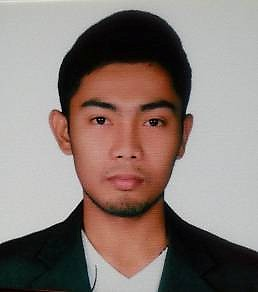 CurriculumVitaeDARRYLYOBJECTIVE	To be part of a well-established company with an ideal standard of practice.To apply my knowledge to help the company in what I am capable of Andcontribute to the company’s growth and development.To develop my skills and attitude as well as to establish my character,Which better enhance me towards professional development and growth.PERSONALDATA	Date of Birth:01-March-1992 Place of Birth: PhilippinesCurrent Address: Bur Dubai, UAENationality: Filipino Marital Status: Single Email Address: darryly.381295@2freemail.com Visa Status: Visit Visa SUMMARY OF QUALIFICATION	EDUCATIONBachelor of Science in Civil Engineering – 2008-2013EasternVisayas StateUniversity–MainCampusTacloban City,Philippines                         AFFILIATIONPhilippine Institute of Civil Engineers (PICE)Member, Cebu ChapterCebu City -PhilippinesPERSONALPROFILE ANDSKILLSEnthusiasticand dedicatedprofessional withdifferentexperiences.Self-motivatedand proactiveindividualwithalogicalapproachtochallenges. COMPUTERRELATEDSKILLSMicrosoft Office, Micosoft Word, SketchUP Pro, AutoCAD, and StaAd ProPROFESSIONALEXPERIENCESAugust 01, 2017–December 30, 2017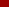 Technical FacilitatorDepartment of Social Welfare and Development- KALAHI CIDSSTanauan, Leyte, PhilippinesDUTIESANDRESPONSIBILITIES:Provide technical documents such as technical plan, estimates and other applicable documents needed prior to the implementation of the project.Assist community volunteers in their community procurement packaging to ensure completeness, consistency and correctness of technical documents.Facilitate pre-implementation conference to community before the start of actual construction activities and monitor status/ accomplishments for on-going projects.March28, 2016 –June 30, 2017Senior Engineer ANational Housing Authority Tacloban City, Leyte, PhilippinesDUTIESANDRESPONSIBILITIES:Inspect and supervise of on-going land development and housing construction under Yolanda permanent housing project.Prepare and submit weekly accomplishment of the site and other applicable documents.Review contract and validate quantities on site.May14, 2015–October14, 2015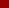 OfficeandSiteEngineerAER Construction and Development Corporation IncorporatedCarigara,Leyte, PhilippinesDUTIESANDRESPONSIBILITIES:Inspect andsuperviseconstructionof Ormoc- Babatngon 138KV transmission line tower.Prepare andmonitordailyworkschedule and deliveryofmaterialssuchas cements,aggregates,re-barsand towerparts usedinthesite.July07,2014–April06,2015FieldEngineerMakatiDevelopmentCorporationCebuCity, PhilippinesDUTIESANDRESPONSIBILITIES:Architecturalfitoutsincharge ofAvida Towers Cebu Tower.Submitweekly updatedreportsand monitoring.Iherebycertify thattheaboveinformation aretrueand correcttothebestofmy knowledgeand belief. 